                                                   GUIA DE TRABAJOS PRACTICOS  N°7ESPACIO CURRICULAR: GEOGRAFIA GENERALCURSO: 1EROS AÑOSDIVISIONES: 1era, 2da, 3era, 4ta, 5ta, 6ta, 7ma, 8vaTEMA: CONTINENTE Y OCEANOSCONSIGNAS:1-Copia en tú carpeta:que son los continentes.Que son los océanos y sus característicasLas superficies de los continentes y océanos.2-Completa el cuadro de los continentes y océanos.3-Completa el crucigrama de los continentes.4-Contesta las preguntas sobre los océanos5-localiza en un planisferio los continentes (pinta cada continente con colores diferentes) y océanos¿Qué es un continente?El continente, es cada una de las grandes extensiones en las que se divide la superficie terrestre, separadas entre sí por los océanos.  Esta gran superficie de tierra emergida junto con islas, que cubren solamente un tercio del planeta, y suponen aprox. el 29% del área total del planeta tierra. Su distribución es muy desigual; al norte del ecuador o hemisferio norte, se encuentran más de dos tercios de la superficie continental.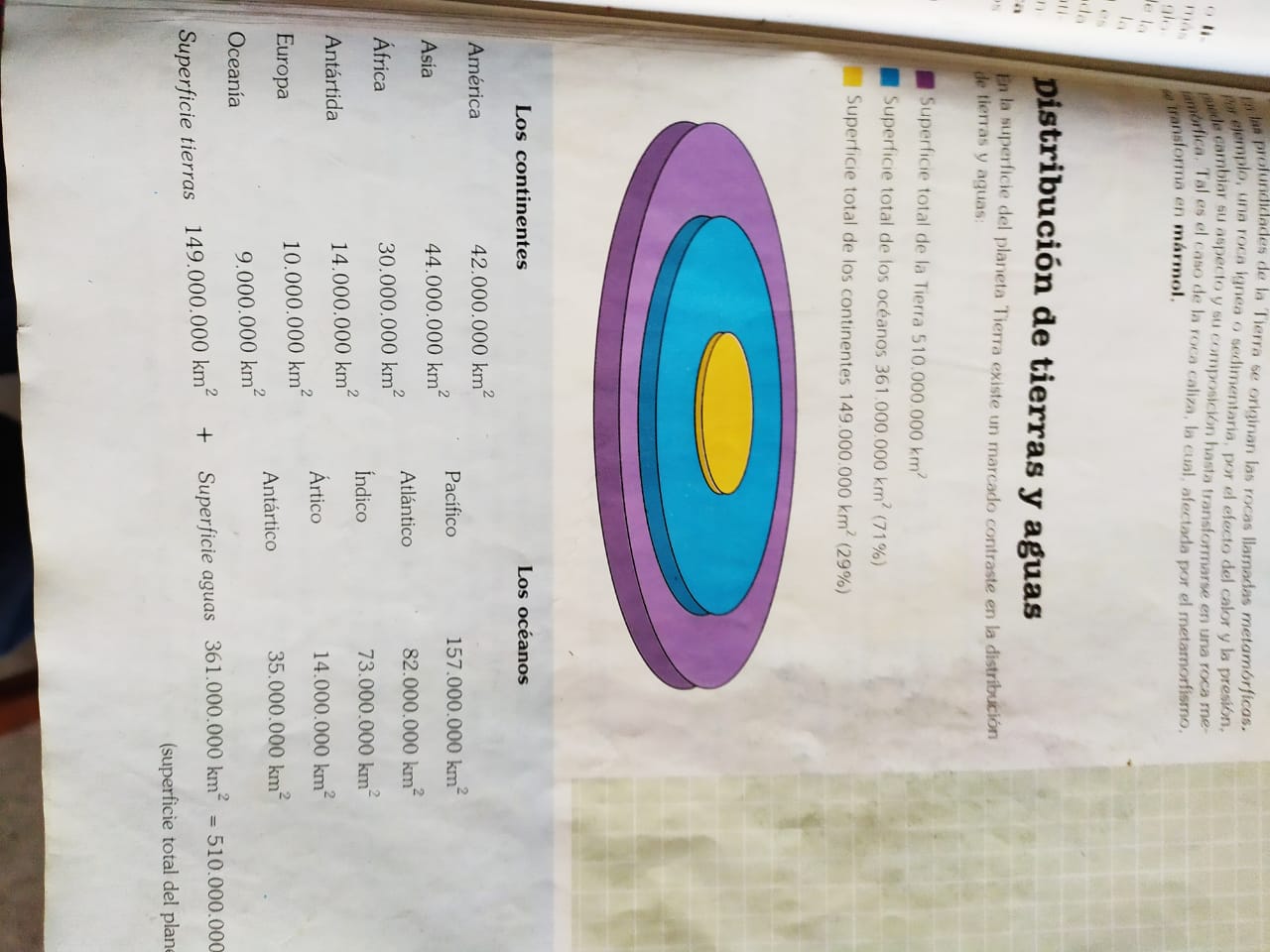 -COMPLETAR ELCUADRO ORDENANDO LOS COMNTINENTES Y OCEANOS POR SU SUPERFICIE DE MAYOR A MENOR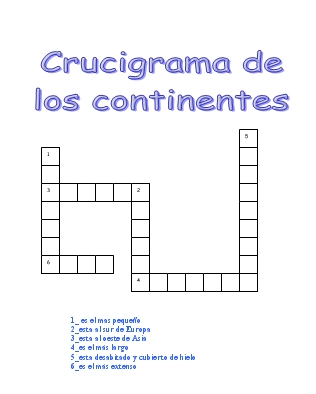 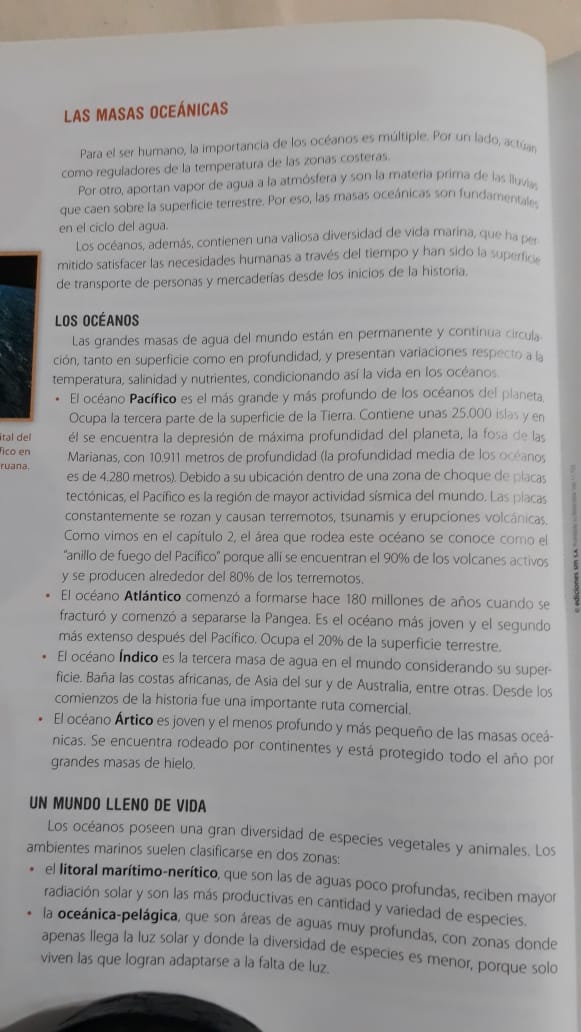 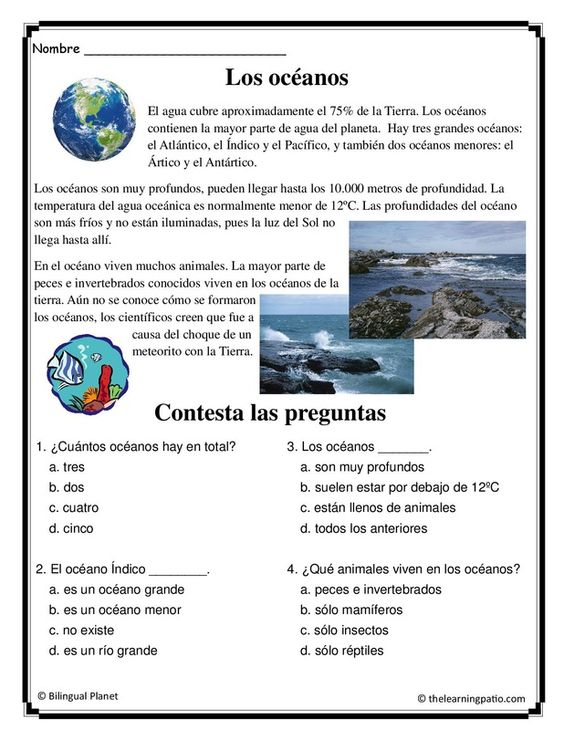 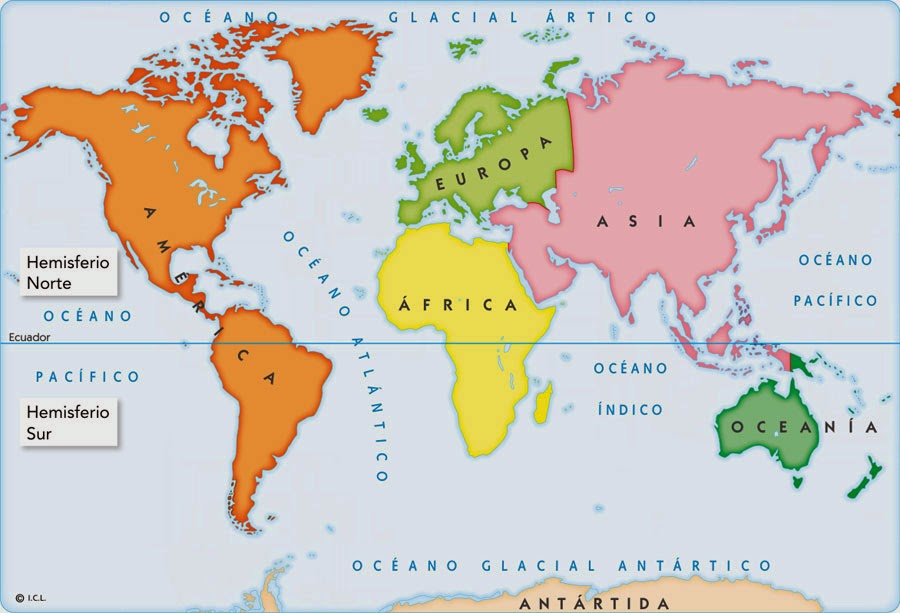 ESCUELA DE COMERCIO Nº1 “JOSÉ ANTONIO CASAS”             CONTINENTES             CONTINENTES             OCEANOSNOMBRESUPERFICIENOMBRESUPERFICIETotal km.Total km.Total km.Total km.